+ (MARCA DA ORGANIZAÇÃO SE HOUVER)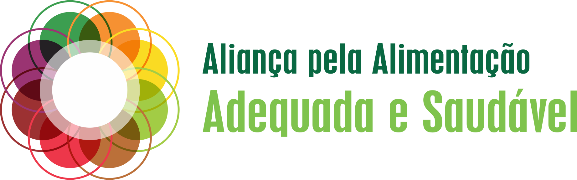 Cidade, xx de novembro de 2016ÀPrefeitura Municipal de XXXXXXExmo. Sr. Prefeito XXXXXXXXXRef.: Solicitação de medidas pela alimentação saudável em escolasNós, organizações, instituições e cidadãos, que fazemos parte da Aliança pela Alimentação Adequada e Saudável, vimos manifestar nossa preocupação com o aumento da obesidade infantil que já atinge mais de 1/3 das crianças e adolescentes em todo o Brasil. Cientes que crianças e adolescentes passam o maior tempo do seu dia na escola, é imprescindível tornar o ambiente escolar num espaço de promoção da alimentação adequada e saudável.Levando em conta o papel importante dos governos municipais para a implementação e o cumprimento das leis e normas que objetivam assegurar uma alimentação adequada para crianças e jovens da rede pública de ensino, solicitamos o comprometimento de V.Exa. com as seguintes propostas:1. 	Aprovar (ou apoiar ou rejeitar) o projeto de lei XXXXX que trata de (assunto referente à alimentação escolar) que tramita na Câmara Municipal de Vereadores deste município [Trecho a ser adaptado para cada município, caso o membro da Aliança local tenha conhecimento e referências].2.     Restringir nas cantinas a oferta, venda e publicidade (cartazes publicitários e outros) de alimentos ultraprocessados tais como: balas, pirulitos e gomas de mascar, chocolates, refrigerantes, sucos artificiais ou a base de pó industrializado; salgadinhos industrializados; salgados fritos e pipocas industrializadas, alimentos que contenham corantes e antioxidantes artificiais;3.     Oferecer opções de refeições e alimentos na escola, comercializados ou não, baseados em alimentos in natura ou minimamente processados tais como: frutas, legumes, verduras, pães, bolos, tortas, salgados e doces assados ou naturais, suco de polpa de fruta ou natural, bebidas à base de fermentados (leite), de preferência agroecológicos ou orgânicos, provenientes da agricultura familiar e integrados à cultura alimentar local.4. 	Realizar ações educativas internas e externas à escola que envolvam a comunidade no entorno como visitas à feiras-livres, hortas comunitárias, cooperativas agrícolas e atividades promovidas por movimentos sociais locais. Estas atividades devem também ser realizadas no interior da escola, aproximando a comunidade escolar da sociedade que a cerca;5.     Construir hortas escolares, com uma forma de promover o conhecimento e estimular o consumo de alimentos in natura produzidos de forma agroecológica, e utilizar a cozinha como uma extensão da sala de aula, para realização de atividades;Para mais informações sobre a Aliança pela Alimentação Adequada e Saudável e referências sobre o tema, acesse:www.alimentacaosausavel.org.brAtenciosamente,(nome)(Cargo e nome da organização)Membro da Aliança pela Alimentação Adequada e SaudávelTel: xxxxxxxxx    e-mail: xxxxxxxxx   site da organização se houver